Please refer to either the Landmark or Historic District Nomination 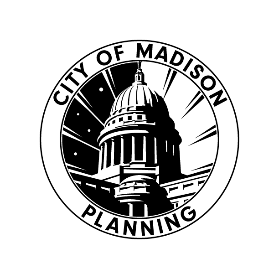 Form Preparation Guide for instructions on completing this form.If you need an interpreter, translator, materials in alternate formats or other accommodations to access this form, please call (608) 266-46351.) Identification of Historic ResourceResource type (choose one):     Landmark        Historic DistrictCommon NameHistoric NameCurrent UseLocation of Historic ResourceStreet AddressParcel Number(s)Legal Description2.) Form Prepared ByName and TitleOrganization RepresentedAs the preparer of this document, I am signing below to signify that I believe this document is complete and contains true and accurate information.3.) General Historical Data4.) Describe Present and Original Character and Features5.) Describe Significance of Property and Conformance to Designation CriteriaPer MGO 41.07 or 41.10:  (a) The landmark/district is associated with broad patterns of cultural, political, economic, or social	history of the nation, state, or community.  (b) The landmark/district is associated with the lives of important persons, and/or with important	events in national, state, or local history.  (c) The landmark/district encompasses an area of particular archaeological or anthropological	significance.  (d) The landmark/district embodies the distinguishing characteristics of an architectural type	inherently valuable for its representation of a period, style, or method of construction, or of	indigenous materials or craftsmanship.  (e) The landmark/district is representative of the work of a master builder, designer, or architect.6.) List of Bibliographical References7.) Additional InformationAddressTelephone NumberEmail AddressSignaturePrinted NameDate SubmittedOriginal OwnerOriginal UseArchitect/Builder/DesignerArchitectural StyleDate of Construction/Period of SignificanceMoved or Original Site?Physical Condition (excellent, good, fair, poor, deteriorated, ruins)Physical Condition (excellent, good, fair, poor, deteriorated, ruins)